Радужные лоскутки  Занятие 20.03.2020Геометрический орнамент. Составление эскиза геометрического орнаментаХод занятия:Теоретическая часть.Геометрический орнамент сформировался на основе технического и символического орнаментов. В нем всегда делается акцент на строгом чередовании ритмических элементов и их цветовых сочетаний. Первооснова практически любой геометрической формы – реально существующая форма, до пределов обобщенная и упрощенная (греческий меандр-волна, круг – солнце и так далее)Примеры мотивов (повторяющихся элементов и швета)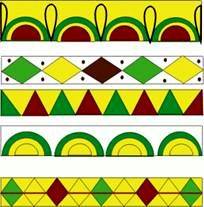 Практическая частьСоставьте эскиз орнамента комбинированного, представляющего собой сочетание изобразительных мотивов или отдельных элементов, с одной стороны, и абстрактных форм – с другой.